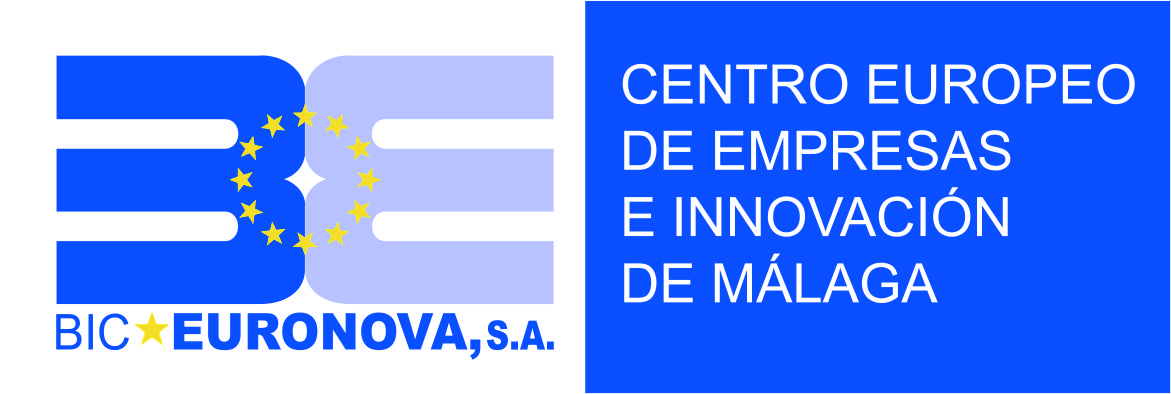 BIC Euronova atrae a Málaga nueva empresa internacional original de Latinoamérica.  La empresa Consultec, con presencia en 15 países, arranca su actividad en BIC Euronova, el Centro Europeo de Empresas e Innovación de Málaga.Málaga, 14 de noviembre de 2022BIC Euronova, el Centro Europeo de Empresas e Innovación de Málaga, con sede en el Parque Tecnológico de Andalucía (Málaga Tech Park), incorpora a su centro a la empresa internacional CONSULTEC; fundada en América Latina, con sede principal en Panamá y presencia en 15 países de la región. Con esta incorporación BIC Euronova amplía el número de empresas internacionales alojadas en su centro, reforzando así su vocación internacional y amplia trayectoria como Centro Europeo de Empresas e Innovación, pionero en Málaga en apoyar la creación, incubación, consolidación e internacionalización de empresas innovadoras.BIC Euronova cuenta por ello con una dilatada experiencia en la prestación de servicios de softlanding a empresas extranjeras que han decidido comenzar su andadura empresarial en Málaga. Además de alojar empresas  innovadoras malagueñas y españolas, BIC Euronova igualmente alberga empresas internacionales, tales como Consultec recién incorporada, entre otras de distintas nacionalidades. De hecho, a lo largo de sus más de 30 años de actividad ha contado en sus instalaciones con empresas y empresarios/as de distintas nacionalidades tales como holandesa, belga, inglesa, francesa, italiana, irlandesa, danesa, finlandesa, estadounidense, gambiana, entre otras.Por su parte, CONSULTEC y OMNIBANCA™ inician así formalmente operaciones en la UE, con el propósito de expandir sus servicios a otros países, y para ello aprovecharán las capacidades de Soft Landing de BIC Euronova, de su red europea EBN (European Business Network) y de sus socios internacionales, que facilitan la entrada a nuevos mercados internacionales a través de alianzas intercontinentales. “La incorporación a BIC Euronova facilitará a nuestras organizaciones el acceso a servicios de consultoría y asesoría para operar en la UE. El Centro de Innovación BIC Euronova ofrece además una amplia gama de servicios de softlanding e internacionalización, participación en proyectos internacionales, actividades de networking, interrelación con foros de nuevas tecnologías, stars-ups, bussinnes-angels, aceleradoras de empresas, y sinergias entre empresas complementarias”; señala Luis Mora, CEO de CONSULTEC y OMNIBANCA.Esta nueva incorporación internacional contribuye a  consolidar a BIC Euronova como centro con gran experiencia en la atracción de talento a Málaga que, además de ser una incubadora de empresas innovadoras, presta servicios de  internacionalización a proyectos empresariales. Todo ello gracias a su vinculación y fuertes alianzas con organismos de todo el mundo.Para su apuesta tanto por la internacionalización de startups malagueñas, así como para la captación de empresas extranjeras, BIC Euronova está avalado por la marca EU-BIC concedida desde sus inicios, hace casi  30 años, por la Comisión Europea a través de la red europea de BICs EBN, a la que pertenece desde su fundación. Dicha marca, renovada anualmente, es un distintivo de calidad en la prestación de los servicios que BIC Euronova ofrece como Centro Europeo de Empresas e Innovación (CEEI) o BIC (Business Innovation Centre).Además BIC Euronova es socio en España de la prestigiosa aceleradora Skydeck de la Universidad de Berkeley (Estados Unidos), y cuenta con la homologación como incubadora Internacional de Softlading, otorgada por la Asociación Nacional de Incubadoras de EEUU (InBIA).Acerca de CONSULTEC y OMNIBANCA™CONSULTEC es una empresa de consultoría en tecnologías de la información fundada en América Latina, con sede principal en Panamá y presencia en 15 países de la región.  Cuenta con una capacidad instalada de producción de software que le permite atender servicios concurrentes requeridos por más de 30 empresas de diferentes industrias, principalmente de bancos e instituciones financieras, empresas de telecomunicaciones, energía y retail. OMNIBANCA™ es una plataforma desarrollada por Consultec y Soho, compañía especializada en diseño UX-UI. Ambas compañías, lograron crear un producto innovador y de alta calidad tecnológica para ser referente en el sector financiero mundial. Se trata de una plataforma financiera omnicanal que conecta todos los canales con las aplicaciones back-end, facilitando el acceso a todos los servicios y unificando la data de los clientes. Es una plataforma que permite la implementación de cualquier canal digital bajo un esquema escalable, basado en una arquitectura multicapa. Para obtener más información sobre OMNIBANCA™, visite www.omnibanca.comBIC EuronovaBIC Euronova es el Centro Europeo de Empresas e Innovación (CEEI) de Málaga, la incubadora de empresas innovadoras pionera en Málaga y con sede en el Parque Tecnológico de Andalucía – Málaga Tech Park. Fundado en 1991 por iniciativa de la Comisión de las Comunidades Europeas, participado en un 40%  de la Agencia IDEA de la Junta de Andalucía, un 40% de Promálaga del Ayuntamiento de Málaga y un 20% de la entidad financiera UNICAJA Banco. Su misión es apoyar la creación, incubación, consolidación e internacionalización de PYMEs nnovadoras, impulsar la puesta en marcha de actividades nuevas en las PYMEs existentes, así como asesorar a los emprendedores y a las Administraciones Públicas en materia de innovación, con el fin de promover la generación endógena de riqueza y empleo. Desde sus inicios BIC Euronova cuenta con la marca europea EU-BIC, que renueva anualmente. BIC Euronova es socio en España de la prestigiosa aceleradora Skydeck de la Universidad de Berkeley - EE.UU. Además BIC Euronova actúa como incubadora internacional homologada por International Business Innovation Association de EE.UU. Igualmente, BIC Euronova pertenece y cuenta con la sede de la  Asociación Nacional de BICs españoles (ANCES), presidida por el Director de BIC Euronova, Álvaro Simón, reelegido en 2019. Que también ha sido elegido en abril de 2020 como Presidente del Club Euronova (club de empresas innovadoras). Asimismo, BIC Euronova pertenece a la Red Europea EBN (European Business Network), que agrupa a 250 BICs en Europa. Más info: www.bic.esMás información Laura Calderón laura@bic.es 630808176 / 951010504